    města Pelhřimova,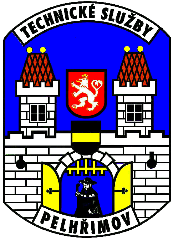                          příspěvková organizace    IČ 49056689,   DIČ  CZ 49056689           Myslotínská ulice 1740, 39301 Pelhřimov      Telefon 565/323138-9,fax.565325638,                                                                                        ELPE                                                                                        Myslotínská 1978                                                                        393 01     Pelhřimov                                                                                  IČ 49050494                                                                                  DIČ CZ 49050494Věc . objednávka č. 2018/IO/66Objednáváme u Vás práce zemní strojem JCB 3CX III v místní části Nemojov při úpravě terénu při opravě komunikace ve správě TSmP. Středisko 3500.Termín :            od 19.7..2018 do 20.7.2018Smluvní cena:  8 250,- Kč bez DPHFaktura musí obsahovat následující text čestného prohlášení: „Vystavitel tohoto daňového dokladu čestně prohlašuje, že není v insolvenčním řízení, a že se zavazuje zde vyčíslenou DPH uhradit včas a řádně příslušnému správci daně.“ Prohlášení bude uvedeno nad závěrečnou signací dokladu nebo bude znovu podepsáno.V Pelhřimově dne 19.7.2018Zpracoval a schválil :                                                         …………………………..                              Vedoucí staveb a investic         Dobrý den, souhlasíme s objednávkou č. 2018/IO/66.S pozdravem.xxxxxxxxxxx,DiS.Mobil: Tel. : 565 323 299E-mail: ELPE s.r.o.Myslotínská 1978393 01 Pelhřimovwww.elpe.cz